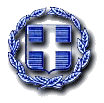 ΕΛΛΗΝΙΚΗ ΔΗΜΟΚΡΑΤΙΑ                           	 			Ζευγολατιό,  16   Μαρτίου 2023ΝΟΜΟΣ ΚΟΡΙΝΘΙΑΣ			        	 			Αριθ. Πρωτ.:  1778ΔΗΜΟΣ ΒΕΛΟΥ- ΒΟΧΑΣ                   	ΔΗΜΟΤΙΚΟ ΣΥΜΒΟΥΛΙΟ		 Προς 								Τα μέλη του Δημοτικού Συμβουλίου 		Κοινοποίηση :Δήμαρχο Βέλου- Βόχας,κ. Αννίβα Παπακυριάκο 								-     Προέδρους ΚοινοτήτωνΚαλείσθε σε τακτική συνεδρίαση του Δημοτικού Συμβουλίου, η οποία θα διεξαχθεί την 20η  Μαρτίου του έτους 2023 ημέρα Δευτέρα  και ώρα 20.00, στην αίθουσα ΚΑΠΗ επί της οδού Νικηταρά στο Ζευγολατιό, σύμφωνα με τις διατάξεις του άρθρου 67 του Ν. 3852/2010 όπως αυτές τροποποιήθηκαν με το Ν. 4555/2018, για τη λήψη απόφασης επί των παρακάτω θεμάτων : Δ/ΝΣΗ ΟΙΚΟΝΟΜΙΚΩΝ :1. Κατάρτιση και ψήφιση Ολοκληρωμένου Πλαισίου Δράσης (Ο.Π.Δ.) στοχοθεσίας Δήμου Βέλου Βόχας, έτους 2023.2. Έγκριση έκθεσης εσόδων- εξόδων Δ΄ τριμήνου 2022, για την υλοποίηση του προϋπολογισμού έτους 2022.3. Περί διαγραφής ή μη οφειλής τελών ύδρευσης, ΤΑΠ, κλπ.4. Περί επέκτασης και τροποποίησης κατά 50% του ποσού της σύμβασης εργασίας «Σύμβαση συντήρησης - αναβάθμισης των συστημάτων Η/Υ, προγραμμάτων και τοπικών δικτύων».Εισηγητής ο Αντιδήμαρχος κος Σδράλης ΜιχαήλΔ/ΝΣΗ ΤΕΧΝΙΚΩΝ ΥΠΗΡΕΣΙΩΝ :5. Έγκριση Πρωτοκόλλου προσωρινής και οριστικής παραλαβής του έργου «Έργα δικτύων άρδευσης και ομβρίων» με αριθμό μελέτης 09/2018.6. Έγκριση Πρωτοκόλλου προσωρινής και οριστικής παραλαβής του έργου «Έργα αθλητικών εγκαταστάσεων Δ.Κ. Βραχατίου» με αριθμό μελέτης 13/2018.7. Έγκριση Πρωτοκόλλου προσωρινής και οριστικής παραλαβής του έργου «Έργα αγροτικής οδοποιίας Δήμου»,  με αριθμό μελέτης 10/2016.8. Έγκριση Πρωτοκόλλου προσωρινής και οριστικής παραλαβής του έργου «Έργα Παιδικών Χαρών» με αριθμό μελέτης 12/2017.9. Έγκριση Πρωτοκόλλου προσωρινής και οριστικής παραλαβής του έργου «Έργα Δημοτικής Οδοποιίας Δ.Κ. Βραχατίου» με αριθμό μελέτης 06/2019.10. Έγκριση παράτασης προθεσμίας εκτέλεσης για το έργο : «Έργα Αγροτικής Οδοποιίας έτους 2021» (αρ. μελ. 10/2021).11. Έγκριση παράτασης προθεσμίας εκτέλεσης για το έργο : «Εγκατάσταση συνθετικού τάπητα στίβου στο Αθλητικό Κέντρο Βέλου» (αρ. μελ. 11/2019). 12. Έγκριση παράτασης προθεσμίας εκτέλεσης της μελέτης : «Εκπόνηση μελετών πυροπροστασίας στις σχολικές μονάδες του Δήμου Βέλου- Βόχας». 13. Περί παράτασης οριακής προθεσμίας εκτέλεσης για το έργο : «Εργασίες Συντήρησης Π.Ε.Ο. Κορίνθου-Πατρών στα διοικητικά όρια Δήμου Βέλου-Βόχας και επισκευές φθορών στο Δημοτικό οδικό δίκτυο που προκλήθηκαν από τις πλημμύρες της 9ης & 10ης Σεπτεμβρίου 2016»           14. Περί έγκρισης του 2ου Τελικού-Ανακεφαλαιωτικού Πίνακα του έργου: «Έργα επειγουσών            αντιπλημμυρικών εργασιών για την αποκατάσταση των ζημιών από την θεομηνία στις 29&30/09/2018 στην            Κ. Ελληνοχωρίου του Δήμου Βέλου-Βόχας».           15. Περί έγκρισης του 1ου Ανακεφαλαιωτικού Πίνακα και 1ου Π.Κ.Τ.Μ.Ν.Ε.  του έργου: «Αποπεράτωση κτιρίου Δημοτικού Καταστήματος».Εισηγητής ο Αντιδήμαρχος κος Σιάχος ΑνδρέαςΝ.Π.Δ.Δ.:16. Έγκριση έκθεσης εσόδων-εξόδων Δ΄ τριμήνου έτους 2022, του ΝΠΔΔ του Δήμου «Λιμενικό Ταμείο Βόχας».Εισηγητής ο Πρόεδρος του ΝΠΔΔ κ. Δαληβίγκας Γεώργιος17. Καθορισμός εξόδων παράστασης Προέδρου, Αντιπροέδρου και μελών Δ.Σ. του Ν.Π.Δ.Δ. «ΑΝΕΛΙΞΗ» έτους 2023.   18. Περί αντικατάσταση μελών στη Σχολική Επιτροπή Δευτεροβάθμιας Εκπαίδευσης Δήμου Βέλου- Βόχας.Εισηγήτρια η Πρόεδρος του ΝΠΔΔ κα  Καλλίρη ΜαρίαΛΟΙΠΑ ΘΕΜΑΤΑ : 19. Περί προγραμματισμού προσλήψεων έκτακτου προσωπικού ΙΔΟΧ έτους 2023 για την υπηρεσία καθαριότητας.20. Λήψη απόφασης επί της σύμφωνης γνώμης της Επιτροπής Ονομασίας Οδών Ν. Κορινθίας, για τη χορήγηση της ονομασίας της οδού που βρίσκεται έμπροσθεν της οικίας της κας Ελευθερίας Παπαλέκα στην Κοινότητα Ζευγολατιού με το όνομα «Ίωνος Δραγούμη».21. Λήψη απόφασης επί της σύμφωνης γνώμης της Επιτροπής Ονομασίας Οδών Ν. Κορινθίας, για τη για την χορήγηση της μετονομασίας της οδού «Ανδρέα Λαζανά» σε «Μίκη Θεοδωράκη».22. Λήψη απόφασης Δημοτικού Συμβουλίου με την οποία διαπιστώνεται η ανάγκη ονομασίας οδού στην Κοινότητα Βέλου.23. Συγκρότηση 5μελών Επιτροπών για τις Λαϊκές Αγορές του Δήμου, σύμφωνα με τις διατάξεις του άρθρ.88 του Ν. 5019/2023 (ΦΕΚ 27Α).24. Γνωμοδότηση επί της «πράξης αναλογισμού- αποζημιώσεων ρυμοτομούμενων και τακτοποίησης ιδιοκτησιών στο ΟΤ 54 του ρυμοτομικού σχεδίου Δήμου Βέλου- Βόχας.Εισηγητής ο Πρόεδρος ΔΣ κος Τριανταφύλλου Κωνσταντίνος                   O ΠΡΟΕΔΡΟΣ							 ΔΗΜΟΤΙΚΟΥ ΣΥΜΒΟΥΛΙΟΥ                       	                                                                         ΤΡΙΑΝΤΑΦΥΛΛΟΥ ΚΩΝΣΤΑΝΤΙΝΟΣ